中華民國　　年　　月　　日實習生中文姓名：中文姓名：出生日期     年      月     日　實習生性　　別：性　　別：手機電子信箱就讀學校名稱居住地址學系名稱居住地址年級語文能力興趣簡歷（自我介紹）曾修習之生醫相關課程除本表外請另附右列資料電子檔1.歷年成績單　　2.存褶封面（俾利倘有本校退費匯款之用）1.歷年成績單　　2.存褶封面（俾利倘有本校退費匯款之用）1.歷年成績單　　2.存褶封面（俾利倘有本校退費匯款之用）1.歷年成績單　　2.存褶封面（俾利倘有本校退費匯款之用）研習實驗室志願◎以本校生醫所專任師資為限，請填教師姓名，至多填5個。1專任師資https://reurl.cc/Q4Are2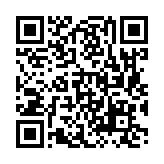 研習實驗室志願◎以本校生醫所專任師資為限，請填教師姓名，至多填5個。2專任師資https://reurl.cc/Q4Are2研習實驗室志願◎以本校生醫所專任師資為限，請填教師姓名，至多填5個。3專任師資https://reurl.cc/Q4Are2研習實驗室志願◎以本校生醫所專任師資為限，請填教師姓名，至多填5個。4專任師資https://reurl.cc/Q4Are2研習實驗室志願◎以本校生醫所專任師資為限，請填教師姓名，至多填5個。5專任師資https://reurl.cc/Q4Are2緊急聯絡人（關係：　　　）（關係：　　　）聯絡電話手機：緊急聯絡人（關係：　　　）（關係：　　　）聯絡電話住家：